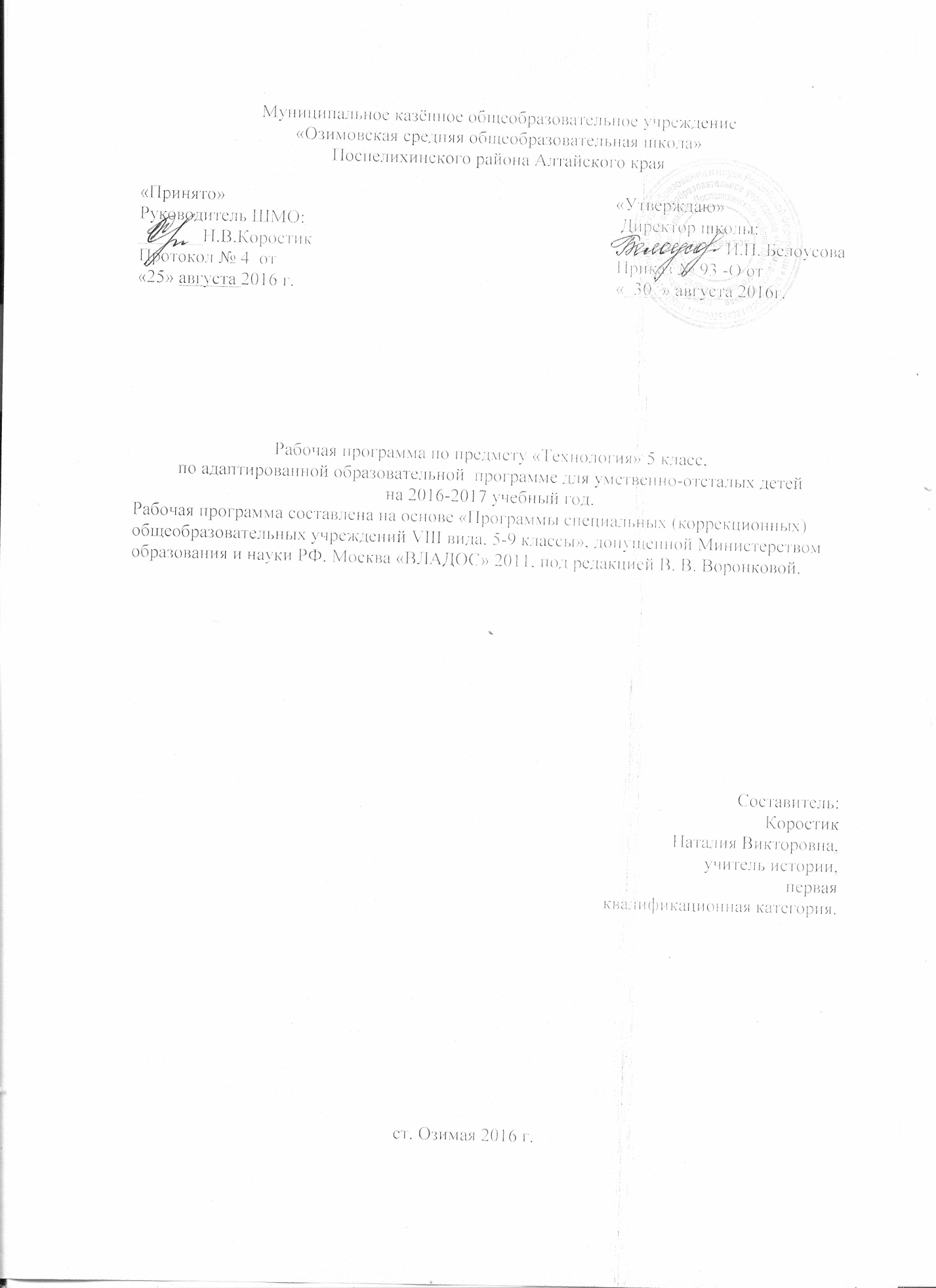 Пояснительная запискаДанная программа составлена в соответствии с Федеральным компонентом государственного образовательного стандарта общего образования (утвержден 05.03. 2004 г. № 1089); ФБУП (утвержден 09.03. 2004 г. № 1312 с изменениями от 20.08.2008 г. № 241, от 30.08.2010 г. № 889, от 03.06.2011 г. № 1994, от 01.02.2012 г. № 74); Программой специальных (коррекционных) общеобразовательных учреждений VIII вида, 5-9 классы, допущенной Министерством образования и науки РФ, Москва «ВЛАДОС» 2011, под редакцией В. В. Воронковой; учебным планом школы на 2016-2017 учебный год (утвержден приказом  от 26.08.2016г. №89-о); календарным учебным графиком работы школы на 2016-2017 учебный год (утвержден приказом от 26.08.2016г. №90/01-о); расписанием занятий  на 2016-20167учебный год (утверждено приказом  от 26.08.2016г. №90-о); Федеральным перечнем учебников, рекомендованных (допущенных) Министерством образования и науки Российской Федерации к использованию в образовательном процессе в общеобразовательных учреждениях, на 2016-2017 учебный год (утвержден приказом Минобрнауки РФ от 21.04.2016г. № 459).Рабочая программа ориентирована на использование УМК:- Программа для 5-9 классов специальных (коррекционных) образовательных учреждений VIII вида. Сельскохозяйственный труд. Автор Е.А.Ковалёва. Москва. ВЛАДОС. 2011г.- Учебник  «Технология. Сельскохозяйственный труд. 5 класс». Автор Е.А.Ковалёва - М.: Просвещение. 2012г.Данная рабочая программа ставит следующие цели: допрофессиональная подготовка учащихся специальных (коррекционных) образовательных учреждений 8 вида. Задачи:Углубление и конкретизация знаний о значении; классификации основных овощных; цветочных; плодово-ягодных культур.Формирование знаний и умений по возделыванию ведущих сельскохозяйственных растений, а также в выращивании животных.Развитие умений по распознаванию и определению выращиваемых культур.Ознакомление с ведущими профессиями в овощеводстве, цветоводстве,  животноводстве.Рабочая программа для 5 класса рассчитана на 205 часов в год, 6 часов в неделю. Рабочая программа соответствует авторской программе следующим образом: 5 КЛАСС  I четвертьВводное занятиеЗначение сельскохозяйственного труда в жизни людей. Виды работ, продукция и оплата труда в ближайших коллективных и фермерских хозяйствах. Использование сельхозпродукции. Подсобное сельское хозяйство школы. Виды производимой в нем продукции и ее использование.Участие в сборе урожая овощей и картофеляОбъект работы. Овощи.Теоретические сведения. Цель заготовки овощей и картофеля. Значение своевременной уборки овощей и картофеля. Правила уборки овощей и картофеля. Правила безопасности при работе сель-хозинвентарем.Умение. Уборка и сортировка овощей.Практические работы. Сортировка выкопанных корнеплодов свеклы и моркови, укладка их в штабель для дальнейшей обрезки ботвы. Сортировка выкопанных клубней картофеля.Уборка после урожайных остатковОбъект работы. Овощи.Теоретические сведения. Цель уборки ботвы картофеля, помидоров, остатков кочерыг капусты и других после урожайных остатков с поля. Грабли: назначение, устройство, рабочая поза, техника безопасностиУмение. Работа граблями.Практические работы. Сбор ботвы картофеля и помидор граблями. Вынос ботвы на край поля. Выдергивание кочерыг капусты из земли и складывание их на краю поля.Заготовка веточного корма для кроликовОбъект работы. КроликиТеоретические сведения. Виды деревьев и кустарников, ветки которых могут служить кормом для кроликов. Выбор места для заготовки веток.Практические работы. Обломка веток, связывание их в пучки и веники. Укладка веток в хранилище.Практическое повторениеВиды работ. Сбор оставшихся в почве клубней картофеля после боронования убранного картофельного поля.II четвертьВводное занятие КроликиОбъект работы. Кролики.Теоретические сведения. Кролики — домашние животные. Разведение кроликов в домашних и школьных условиях. Продукция кролиководства и ее значение. Породы кроликов, разводимых в местных условиях.Наглядное пособие. Изображения кроликов разных пород.Экскурсия. Кролиководческая ферма.Умение. Распознавание пород кроликов.Упражнения. Определение пород кроликов.Содержание кроликов зимойОбъект работы. Кролики.Теоретические сведения. Устройство крольчатника в домашних и школьных условиях. Клетки для кроликов: устройство, расположение в крольчатнике. Клетки для самцов, самок и молодняка. Подсобное помещение для хранения корма. Подготовки корма к потреблению.Практические работы. Проверка остекления окон, уплотнения дверей, мелкий ремонт помещения. Заготовка лозы и веток на метла и веники для ухода за кроликами.Ручной инвентарьдля ухода за кроликамиОбъект работы. Кролики.Теоретические сведения. Ручной инвентарь для ухода за кроликами: виды (скребки, мотыжки на коротких ручках, совки, лопаты, метла и веники), назначение, приемы работы. Ведро или тачка для выноса или вывоза навоза.Практические работы. Изготовление метел и веников из веток и лозы для ухода за кроликами.Уход за кроликамиОбъект работы. Кролики.Теоретические сведения. Особенности ухода за кроликами во время зимнего содержания. Необходимость поддержания чистоты в крольчатнике и клетках. Недопустимость сквозняков в крольчатнике. Уход за взрослыми кроликами и молодняком разного возраста. Правила поведения школьников в крольчатнике.Умение. Уход за кроликами.Практические работы. Удаление навоза с поддонов. Чистка клеток от остатков корма. Чистка кормушек и поилок, смена воды. Уборка всего помещения. Удаление навоза и остатков корма из крольчатника.Практическое повторениеВиды работы. Простейший ремонт ручного инвентаря. Чистка клеток и кормушек. Чистка поилок. Чистка поддонов. Уборка крольчатника.Самостоятельная работаУборка клеток и крольчатника.III четвертьВводное занятие Корма для кроликовОбъект работы. Кролики.Теоретические сведения. Корма для кроликов: виды (сено, веточный корм, зерно, морковь, кормовая свекла, картофель, кабачки и тыквы), качество, подготовка, повышение питательности в процессе подготовки к скармливанию, хранение.Умение. Распознавание зерновых кормов для кроликов.Упражнения. Определение качества корма по внешнему виду. Сравнение кормов по питательности.Кормление кроликовОбъект работы. КроликиТеоретические сведения. Количество каждого вида корма, необходимого кроликам разных возрастов для нормального развития. Кратность кормления кроликов. Режим кормления кроликов и его соблюдение.Практические работы. Составление графика кормления кроликов. Указание количества каждого вида корма для взрослых кроликов и молодняка. Взвешивание и отмеривание суточной нормы каждого вида корма. Утренняя раздача кормов, не требующих специальной подготовки. Подготовка корнеплодов к скармливанию во время дневной раздачи (измельчение и смешивание с зерновым кормом). Раздача корма на ночь. Смена воды при каждом кормлении.Подготовка семян гороха к посевуОбъект работы. Горох.Теоретические сведения. Всхожесть семян. Проверка семян на всхожесть как необходимая подготовка к их посеву. Оборудование для проверки всхожести семян. Условия, необходимые для прорастания семян.Упражнения. Отсчет 100 штук семян гороха. Подготовка влажной камеры (чашки Петри). Размещение семян в камере. Поддержание оптимальной влажности в камере и наблюдение за прорастанием семян гороха.Зимний и ранневесенний уход за плодовыми деревьямиОбъект работы. Плодовое дерево.Теоретические сведения. Вред, который наносят грызуны плодовым деревьям. Меры в конце зимы и начале весны против грызунов плодовых деревьев.Практические работы. Отаптывание снега вокруг стволов плодовых деревьев.Практическое повторениеВиды работы. Уход за кроликами. Кормление кроликов.Самостоятельная работаДневное кормление кроликов по принятому графику с определением объема кормов каждого вида по установленным в школе нормам.IV четвертьВводное занятие КартофельОбъект работы. Картофель.Теоретические сведения. Строение растения картофеля и клубней. Состав клубня картофеля. Условия, необходимые для получения хорошего урожая картофеля.Умение. Распознавание строения картофеля.Упражнение. Определение верхушки и основания клубня.Лабораторная работа. Обнаружение крахмала в клубне картофеля.Подготовка клубней картофеля к посадкеОбъект работы. Картофель.Теоретические сведения. Требования к клубням, предназначенным для посадки. Признаки здоровых и больных клубней. Признаки и размеры семенных клубней.Практические работы. Отбор семенного картофеля. Выбраковка больных клубней. Раскладка семенных клубней для проращивания.Выращивание гороха Объект работы. Горох.Теоретические сведения. Строение растения гороха. Условия, необходимые для получения хорошего урожая гороха. Подготовка почвы под посев гороха, сроки посева. Уход за растениями.Умение. Разметка рядов для посева. Выращивание гороха.Практические работы. Разметка рядков для посева гороха с помощью веревки и колышков. Углубление рядов по разметке. Раскладка семян гороха и заделка. Рыхление почвы при появлении всходов. Расстановка опор. Сбор зеленого горошка.Посадка картофеля и уход за нимОбъект работы. Картофель.Теоретические сведения. Условия для выращивания доброкачественных клубней. Сроки посадки картофеля. Способы посадки картофеля (ширина междурядий и расстояние в рядках). Уход за посадками. Борьба с колорадским жуком.Умение. Выращивание картофеля.Практические работы. По выбору. Разметка рядков по веревке, выкопка лунок лопатами, раскладка клубней и их заделка или посадка клубней под плуг. Рыхление почвы после всходов картофеля. Окучивание.Практическое повторениеВиды работы. Уход за кроликами. Заготовка зеленой травы для кроликов. Кормление кроликов. Уход за посадками картофеля и гороха.Самостоятельная работаРазметка лунок для посадки картофеля.Рабочая программа рассчитана на 34 учебных недели и 1 день, согласно календарного учебного графика и расписания работы школы на 2016 -2017 уч.г. Сроки реализации данной программы по технологии 2016 – 2017 год. Формы организации учебного процесса. В программе основным принципом является принцип коррекционной направленности. Особое внимание обращено на коррекцию имеющихся у воспитанников специфических нарушений. Принцип коррекционной направленности в обучении, принцип воспитывающей и развивающей направленности обучения, принцип научности и доступности обучения, принцип систематичности и последовательности в обучении, принцип наглядности в обучении, принцип индивидуального и дифференцированного подхода в обучении и т.д.Методы: словесные – рассказ, объяснение, беседа, работа с учебником и книгойнаглядные – наблюдение, демонстрация практические – упражнения.методы изложения новых знаний       методы повторения, закрепления знаний     методы применения знаний методы контроляТипы уроков: Урок сообщения новых знаний (урок первоначального изучения материала)Урок формирования и закрепления знаний и умений (практический урок)Урок обобщения и систематизации знаний (повторительно-обобщающий урок)  Комбинированный урокФормы и средства контроля Контроль за знаниями, умениями и навыками обучающихся осуществляется в ходе устных опросов, проведения тестов, контрольных работ. Тексты контрольно-измерительные материалы создает учитель в соответствии с психофизическим особенностями каждого класса. Контроль осуществляется в конце каждого раздела (промежуточный контроль). На тестовые,  самостоятельные работы отводится 15 минут на уроке. В конце года проводится итоговый контроль знаний по изученным темам.Перечень учебно-методического обеспечения учебного процесса по предмету прописан в Паспорте кабинета технологии.Муниципальное казённое общеобразовательное учреждение«Озимовская средняя общеобразовательная школа»Поспелихинского района Алтайского края«Согласовано» Заместителем директора по УВР _____________Т.А.ЗолотухинаПротокол МС № 4     от«25» августа 2016 год.                                          Календарно – тематическое планированиепо предмету «Технология» для 5 класса на 2016 – 2017 учебный годКоличество часов всего 205 часов в год, в неделю 6 часов.Планирование составлено на основе рабочей программы по предмету «Технология» для 5 класса учителя Коростик Наталии Викторовны. Рабочая программа  утверждена приказом от «30»  августа 2016 г.   № 93-о           Лист фиксирования изменений и дополнений в рабочую программу№№Темы уроковКол-во часСроки проведенияСроки проведенияВводное занятие9 чпланфакт1Значение сельскохозяйственного труда в жизни людей.1 ч01.092Виды работ в коллективных и фермерских хозяйствах. 1 ч02.093Продукция в коллективных и фермерских хозяйствах.1 ч02.094Оплата труда в коллективных и фермерских хозяйствах.1 ч03.095Использование сельхозпродукции.1 ч04.096Подсобное сельское хозяйство школы.1 ч05.097Виды производимой в нём продукции, её использование.1 ч08.098Повторение изученного материала.1 ч09.099Проверочная работа по технике безопасности.1 ч09.09Участие в сборе урожая овощей и картофеля. 18 ч10Цель заготовки овощей.1 ч10.0911Цель заготовки картофеля.1 ч11.0912Сортировка выкопанных корнеплодов свеклы.1 ч12.0913Сортировка выкопанных корнеплодов моркови.1 ч15.0914Значение своевременной уборки картофеля.1 ч16.0915Значение своевременной уборки картофеля.1 ч16.0916Правила уборки овощей.1 ч17.0917Правила уборки картофеля.1 ч18.0918Правила безопасности при работе сельхозинвентарём.1 ч19.0919-20Сортировка выкопанных корнеплодов свеклы.2 ч22.0923.0921-22Сортировка выкопанных корнеплодов моркови.2 ч23.0924.0923Укладка в штабель для обрезки ботвы.1 ч25.0924-25Сортировка выкопанных клубней картофеля.2 ч26.0929.0926Повторение изученного материала.1 ч30.0927Проверочная работа по теме «Участие в сборе урожая овощей и картофеля.»1 ч30.09.Уборка после урожайных остатков. 7ч28Цель уборки ботвы картофеля.1 ч01.1029Цель уборки ботвы помидоров.1 ч02.1030Цель уборки остатков кочерыг капусты и других после урожайных остатков с поля.1 ч03.1031Грабли: назначение, устройство.1 ч06.1032Рабочая поза, техника безопасности.1 ч07.1033Сбор ботвы картофеля граблями.1 ч07.1034Сбор ботвы помидор граблями.1 ч08.10Вынос ботвы на край поля.7ч35Выдёргивание кочерыг капусты из земли.1 ч09.1036-37Складывание кочерыг капусты на краю поля.2 ч10.1013.1038Повторение изученного материала.1 ч14.1039Проверочная работа по теме «Уборка после урожайных остатков»1 ч14.1040-41Сбор клубней и их просушка. 2 ч15.1016.10Заготовка веточного корма для кроликов.13 ч42Виды деревьев и кустарников, ветки, которые могут служить кормом для кроликов.1 ч17.1043Выбор места для заготовки веток.1 ч20.1044Обломка веток.1 ч21.1045-46Связывание веток в пучки и веники.2 ч21.1022.1047-48Укладка веток в хранилище.2 ч23.1024.1049Повторение изученного материала.1 ч27.1050Проверочная работа по теме «Заготовка веточного корма для кроликов.1 ч28.1051-52Повторение изученного материала за 1 четверть.2 ч28.1029.1053-54Сортировка мелкого картофеля.2 ч30.1031.10Кролики855Вводное занятие1ч10.1156Кролики – домашние животные.1 ч11.1157Разведение кроликов в домашних условиях.1 ч11.1158Разведение кроликов в школьных условиях.1 ч12.1159Продукция кролиководства и её значение.1 ч13.1160Породы кроликов, разводимых в местных условиях.1 ч14.1161-62Повторение изученного материала.2 ч17.1118.11Содержание кроликов зимой.10 ч63Устройство крольчатника в домашних условиях.1 ч19.1164Устройство крольчатника в школьных условиях.1 ч20.1165Клетки для кроликов: устройство, расположение в крольчатнике.1 ч21.1166Клетки для самцов, самок, молодняка.1 ч24.1167Подсобное помещение для хранения корма.1 ч25.1168Подготовка корма к потреблению.1 ч25.1169Проверка остекления окон, уплотнения дверей, мелкий ремонт помещения.1 ч26.1170Заготовка лозы и веток на метлы для ухода за кроликами.1 ч27.1171-72Повторение изученного материала.2 ч28.1101.12Ручной инвентарь для ухода за кроликами.5 ч73Ручной инвентарь для ухода за кроликами: виды (скребки, мотыжки на коротких ручках, совки, лопаты, метлы и веники), назначение, приёмы работы.1 ч02.1274Ведро или тачка для выноса навоза.1 ч02.1275Изготовление мётел и веников из веток и лозы для ухода за кроликами.1 ч03.1276-77Повторение изученного материала.2 ч04.1205.12Уход за кроликами.11 ч78Особенности ухода за кроликами во время зимнего содержания.1 ч08.1279Необходимость поддержания чистоты в крольчатнике и клетках.1 ч09.1280Недопустимость сквозняков в крольчатнике.1 ч09.1281Уход за взрослыми кроликами.1 ч10.1282Уход за молодняком разного возраста.1 ч11.1283Правила поведения школьников в крольчатнике.1 ч12.1284Удаление навоза с поддонов.1 ч15.1285Чистка клеток от остатков корма.1 ч16.1286Чистка кормушек и поилок, смена воды.1 ч16.1287Уборка всего помещения.1 ч17.1288Удаление навоза и остатков корма из крольчатника.1 ч18.12Практическое повторение.8 ч89Простейший ремонт ручного инвентаря.1 ч19.1290Чистка клеток и кормушек.1 ч22.1291Чистка поилок.1 ч23.1292Чистка поддонов.1 ч23.1293Чистка крольчатника.1 ч24.1294Повторение изученного материала во 2 четверти.1 ч25.1295Уход за животными.1 ч26.1296Уход за животными.1 ч12.01Корма для кроликов.17ч97Кормление домашних животных.1 ч13.0198Вводное занятие.1 ч13.0199Уход за животными1 ч14.01100Корма для кроликов. Виды. Зерно.1 ч15.01101Корма для кроликов. Виды. Морковь.1 ч16.01102Корма для кроликов. Виды. Кормовая свекла.1 ч19.01103Корма для кроликов. Виды. Картофель.1 ч20.01104Корма для кроликов. Виды. Кабачки и тыквы.1 ч20.01105Качество корма.1 ч21.01106Подготовка корма.1 ч22.01107Повышение питательности в процессе подготовки к скармливанию.1 ч23.01108Хранение корма.1 ч26.01109Определение качества по внешнему виду.1 ч27.01110Сравнение кормов по питательности.1 ч27.01111Повторение пройденного материала.1 ч28.01112Уход за животными.1 ч29.01113Кормление животных.1 ч30.01Кормление кроликов.13 ч114Количество каждого вида корма, необходимого кроликам разных возрастов для нормального развития.1 ч02.02115Кратность кормления кроликов.1 ч03.02116Режим кормления кроликов и его соблюдение.1 ч03.02117Составление графика кормление  кроликов.1 ч04.02118Указание количества каждого вида корма для взрослых кроликов и молодняка.1 ч05.02119Взвешивание и отмеривание суточной нормы каждого вида корма.1 ч06.02120Утренняя раздача кормов, не требующих специальной подготовки.1 ч09.02121Подготовка корнеплодов к скармливанию во время дневной раздачи (измельчение и смешивание с зерновым кормом).1 ч10.02122Раздача корма на ночь.1 ч10.02123Смена воды при каждом кормлении.1 ч11.02124Повторение  пройденного материала.1 ч12.02125Уход за животными.1 ч13.02126Кормление животных.1 ч16.02Подготовка семян гороха к посеву.11 ч127Всхожесть семян.1 ч17.02128Проверка семян на всхожесть, как необходимая подготовка к посеву.1 ч17.02129Оборудование для проверки всхожести семян.1 ч18.02130Условия, необходимые для прорастания семян.1 ч19.02131Отсчёт 100 штук семян гороха.1 ч20.02132Подготовка влажной камеры (чашки Петри).1 ч24.02133Размещение семян в камере.1 ч24.02134Поддержание оптимальной влажности в камере и наблюдение за прорастанием семян гороха.1 ч25.02135Проверочная работа.1 ч26.02136Уход за животными.1 ч27.02137Кормление животных.1 ч02.03Зимний и ранневесенний уход за плодовыми деревьями.15 ч138Вред, который наносят грызуны плодовым деревьям.1 ч03.03139Меры в конце зимы и начале весны против грызунов плодовых деревьев.1 ч03.03140Отаптывание снега вокруг стволов плодовых деревьев.1 ч04.03141-142Повторение изученного материала.2 ч05.0306.03143Уход за животными.1 ч10.03144Кормление домашних животных.1 ч10.03145Переборка семенного картофеля.1 ч11.03146Переборка семенного картофеля.1 ч12.03147Повторение за 3 четверть.1 ч13.03148Уход за животными.1 ч16.03149-150Кормление животных.2 ч17.0317.03151-152Правила поведения школьников в подсобном хозяйстве.2 ч18.0319.03Картофель.8ч153Вводное занятие1ч20.03154Строение растения картофеля.1 ч30.03155Строение клубня картофеля.1 ч31.03156Состав клубня картофеля.1 ч31.03157Условия для получения хорошего урожая картофеля.1 ч01.04158Определение верхушки клубня.1 ч02.04159Определение основания клубня.1 ч03.02160Определение крахмала в клубне картофеля.1 ч06.04Подготовка клубней картофеля к посадке.7 ч161Требование к клубням, предназначенным для посадки.1 ч07.04162Признаки здоровых клубней.1 ч07.04163Признаки больных клубней.1 ч08.04164Признаки и размеры семенных клубней.1 ч09.04165Отбор семенного картофеля.1 ч10.04166Раскладка семенных клубней для проращивания.1 ч13.04167Выбраковка больных клубней.1 ч14.04Выращивание гороха.11 ч168Строение растения – горох.1 ч14.04169Условия для получения хорошего урожая гороха.1 ч15.04170Подготовка почвы  под посев гороха.1 ч16.04171Сроки посева гороха.1 ч17.04172Уход за растениями гороха.1 ч20.04173Разметка рядков для посева гороха с помощью верёвки и колышков.1 ч21.04174Углубление рядков по разметке.1 ч21.04175Раскладка семян гороха и их заделка.1 ч22.04176Рыхление почвы при появлении всходов.1 ч23.04177Расстановка опор.1 ч24.04178Сбор зелёного горошка.1 ч27.04Посадка картофеля и уход за ним.14 ч179Условия для выращивания доброкачественных клубней.1 ч28.04180Сроки посадки картофеля.1 ч28.04181Способы посадки картофеля (ширина междурядий, расстояние в рядках).1 ч29.04182Уход за посадками.1 ч30.04183Борьба с колорадским жуком.1 ч04.05184Разметка рядков по верёвке, выкопка лунок лопатой, раскладка клубней и их заделка.1 ч05.05185Рыхление почвы после всходов картофеля.1 ч05.05186Окучивание картофеля.1 ч06.05187Уход за домашними животными.1ч07.05188Кормление животных.1 ч08.05189Заготовка зелёной травы для животных.1 ч11.05190Уход за посадками гороха.1 ч12.05191Уход за посадками картофеля.1 ч12.05192Уход за животными.1 ч13.05193Уход за животными.1 ч15.05194Разметка лунок для посадки картофеля1 ч18.05195Разметка лунок для посадки картофеля1ч19.05196Заготовка зелёной травы для кроликов1 ч19.05197Заготовка зелёной травы для кроликов1 ч20.0521.05198Рыхление почвы после всходов картофеля.1 ч22.05199200Окучивание картофеля.1 ч25.05201Уход за домашними животными.1 ч26.05202Кормление животных.1 ч26.05203Кормление животных.1 ч27.05204Повторение изученного материала за год.1 ч28.05205Повторение изученного материала за год.1 ч29.05итого205Дата внесения изменений                       СодержаниеРеквизиты документа (дата и номер приказа)Подпись лица ведущего запись